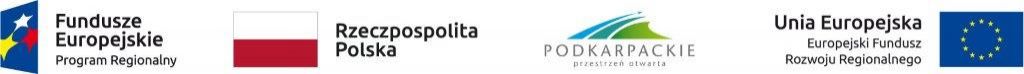 SR.271.21.2020Załącznik nr 3UMOWA 
SR.272.zawarta w dniu                             roku w Besku  pomiędzy:Gminą Besko , 38-524 Besko, ul. Podkarpacka 5  zwanym dalej „Zamawiającym" i reprezentowanym przez: 
Wójta Gminy – Mariusza  Bałabana 
przy kontrasygnacie Skarbnika – Joanny Burczyk NIP  687-17-83-988A:zwanym   dalej  „Inspektorem Nadzoru”  §1Zleceniodawca  zleca  a  Inspektor Nadzoru przyjmuje na siebie obowiązek pełnienia w  pełnym zakresie nadzoru inwestorskiego nad robotami budowlanymi przy realizacji inwestycji pod nazwą: 
                                                            
 Nadzór inwestorski  nad  jakością wykonanych prac  zadania  inwestycyjnego  pn:   
Budowa budynku pasywnego z przeznaczeniem na żłobek samorządowyRealizowanej  na  podstawie: 
2.   Wykonawcą  robót  będzie  firma:
3.    Termin   zakończenia robót ustalony został na dzień  30 kwietnia 2022 r.                     4.   Funkcja  Inspektora  Nadzoru  będzie  pełniona  w  stosunku  do  robót  budowlanych objętych   Umową o roboty  budowlane  §2Inspektor  Nadzoru  oświadcza , że  posiada  odpowiednie  kwalifikacje  i  uprawnienia   budowlane    Inspektor Nadzoru  oświadcza, że jest członkiem Okręgowej Izby Inżynierów Budownictwa
                                                                                       §3Zleceniodawca  zleca, a  Inspektor  Nadzoru  przyjmuje  do  wykonania dzieła w postaci sprawowania nadzoru inwestorskiego w  zakresie:
____________________________________________________________________________________________________________________________________________________________________________________§4Strony  ustalają,  że  do  obowiązków Inspektora  Nadzoru  należy  pełny  zakres  czynności   określonych  w  odnośnych  przepisach  Ustawy  z  dnia  7  lipca  1994 r.  Prawo  budowlane.Inspektor  Nadzoru  jest  zobowiązany  zapewnić  na  swój  koszt  zastępcę, posiadającego  odpowiednie  uprawnienia  budowlane  i  doświadczenie  zawodowe w przypadku niemożliwości  wykonywania  swoich  obowiązków.O  ustanowieniu  zastępcy  oraz o przyczynach uzasadniających  jego  ustanowienie Inspektor Nadzoru  jest  zobowiązany powiadomić  pisemnie  Zleceniodawcę.§5Jeżeli  w  okresie realizacji  robót  budowlanych  zajdzie  konieczność  wykonania  robót  dodatkowych  nieprzewidzianych  w  Umowie  z  Wykonawcą, to  Inspektor  Nadzoru  powinien  niezwłocznie  zawiadomić  o  tym  Zleceniodawcę  celem  podjęcia  decyzji, co do   ich  zlecenia  Wykonawcy.Bez  zgody  Zleceniodawcy  Inspektor  Nadzoru  nie  jest  upoważniony  do  wydania  Wykonawcy  polecenia  wykonania  robót  dodatkowych.Inspektor  Nadzoru  jest  zobowiązany  do  przedstawiania  Zleceniodawcy  swojej  opinii  w  sprawie  możliwości wprowadzania rozwiązań zamiennych, wnioskowanych przez Wykonawcę. Bez  osobnego upoważnienia  Inspektor Nadzoru nie jest upoważniony do podejmowania decyzji w tych sprawach.§6Wynagrodzenie za sprawowanie funkcji Inspektora Nadzoru określa się w kwocie                                                                                              zgodnie  ze  złożoną  ofertą .W  przypadku  zmniejszenia  zakresu  robót  objętych nadzorem,  z  przyczyn  niezależnych od Zleceniodawcy, wynagrodzenie Inspektora Nadzoru zostanie zmniejszone proporcjonalnie do  wartości zrealizowanych robót.Wynagrodzenie  Inspektora  Nadzoru  o    którym  mowa  w  §6  p. 1  będzie  płatne w  terminie             
           dni  od  daty  wystawienia  faktury  przez  Inspektora  Nadzoru  w  ostatnim  dniu  roboczym  miesiąca przelewem  na  rachunek  bankowy  wskazany  rachunku.Płatność wynikająca z umowy zostanie dokonana za pośrednictwem metody podzielonej płatności (split payment) . Dla wskazanego prze Wykonawcę do płatności rachunku bankowego musi być utworzony rachunek VAT na cele prowadzonej działalności gospodarczej. §7Jeżeli  na  skutek  niewykonania  lub  nienależytego  zlecenia  Inspektora  Nadzoru Zleceniodawca  poniesie  szkodę, to  Inspektor Nadzoru zobowiązuje  się  pokryć  tę  szkodę  w  pełnej  wysokości.§8Inspektor  Nadzoru  może  odstąpić  od  niniejszej  Umowy  w  wypadku , jeżeli  roboty nie zostaną  rozpoczęte  w  terminie 14 dni  od  daty  wskazanej  w  §1 p. 2  lub  w  wypadku  zaistnienia  przerwy  w  robotach  trwającej  ponad  30 dni  z  przyczyn  od  niego  niezależnych.Zleceniodawca  może  odstąpić   od  umowy   w  przypadku  wykonywania  umowy  przez Inspektora  Nadzoru  w  sposób  niezgodny  z  obowiązującymi  przepisami, lub w przypadku niezgodności  z  postanowieniami  niniejszej  Umowy.§9W  sprawach  nieuregulowanych niniejszą  umową  stosuje  się  odpowiednie  przepisy  Kodeksu  cywilnego.§10Sprawy  sporne  wynikłe  z  realizacji niniejszej  umowy,  których  strony nie rozwiążą polubownie,  rozstrzygać  będzie  Sąd  właściwy  miejscowo  dla  miejsca  położenia  inwestycji.§11Wszelkie  zmiany  niniejszej  umowy  dla  swojej  ważności  wymagają zachowania formy pisemnej 
i potwierdzenia przyjęcia jej przez obie strony.                                                                         §12                                                     Informacja o przetwarzaniu danych osobowychZgodnie z art. 13 ust. 1 i 2 rozporządzenia Parlamentu Europejskiego i Rady (UE) 2016/679 z dnia 27 kwietnia 2016 r. w sprawie ochrony osób fizycznych w związku z przetwarzaniem danych osobowych i w sprawie swobodnego przepływu takich danych oraz uchylenia dyrektywy 95/46/WE (ogólne rozporządzenie o ochronie danych) (Dz. Urz. UE L 119 z 04.05.2016, str. 1), dalej „RODO”, informuję, że: administratorem Pani/Pana danych osobowych jest Wójt Gminy Besko z siedzibą w Besko 
ul. Podkarpacka 5,  kod pocztowy: 38-524, inspektorem ochrony danych osobowych w Urzędzie Gminy Besko jest Pan Szałankiewicz Zbigniew Podkarpacka 5,  kod pocztowy: 38-524, Tel. 506 066 098  e-mail: odo@besko.plPani/Pana dane osobowe przetwarzane będą na podstawie art. 6 ust. 1 lit. c RODO w celu związanym z postępowaniem o udzielenie zamówienia publicznego nr SR.271.21.2020 prowadzonym w trybie zapytania ofertowego  ,odbiorcami Pani/Pana danych osobowych będą osoby lub podmioty, którym udostępniona zostanie dokumentacja postępowania w oparciu o art. 8 oraz art. 96 ust. 3 ustawy z dnia 29 stycznia 2004 r. – Prawo zamówień publicznych (Dz. U. z 2018 poz.1986 ), dalej „ustawa Pzp”;  Pani/Pana dane osobowe będą przechowywane, zgodnie z art. 97 ust. 1 ustawy Pzp, przez okres 4 lat od dnia zakończenia postępowania o udzielenie zamówienia, a jeżeli czas trwania umowy przekracza 4 lata, okres przechowywania obejmuje cały czas trwania umowy;obowiązek podania przez Panią/Pana danych osobowych bezpośrednio Pani/Pana dotyczących jest wymogiem ustawowym określonym w przepisach ustawy Pzp, związanym z udziałem w postępowaniu o udzielenie zamówienia publicznego; konsekwencje niepodania określonych danych wynikają z ustawy Pzp;  w odniesieniu do Pani/Pana danych osobowych decyzje nie będą podejmowane w sposób zautomatyzowany, stosowanie do art. 22 RODO;posiada Pani/Pan:na podstawie art. 15 RODO prawo dostępu do danych osobowych Pani/Pana dotyczących;na podstawie art. 16 RODO prawo do sprostowania Pani/Pana danych osobowych *; na podstawie art. 18 RODO prawo żądania od administratora ograniczenia przetwarzania danych osobowych z zastrzeżeniem przypadków, o których mowa w art. 18 ust. 2 RODO **;  prawo do wniesienia skargi do Prezesa Urzędu Ochrony Danych Osobowych, gdy uzna Pani/Pan, że przetwarzanie danych osobowych Pani/Pana dotyczących narusza przepisy RODO;nie przysługuje Pani/Panu:w związku z art. 17 ust. 3 lit. b, d lub e RODO prawo do usunięcia danych osobowych;prawo do przenoszenia danych osobowych, o którym mowa w art. 20 RODO;na podstawie art. 21 RODO prawo sprzeciwu, wobec przetwarzania danych osobowych, gdyż podstawą prawną przetwarzania Pani/Pana danych osobowych jest art. 6 ust. 1 lit.c RODO§13                    Niniejszą umowę sporządzono  w 2  jednobrzmiących egzemplarzach po 1 dla każdej ze stron            Inspektor Nadzoru                                                                                     Zleceniodawca.................................................................                              ..............................................................